      Карар                                                                                                         решениеОб исполнении бюджета сельского поселения Имянликулевский сельсовет муниципального района Чекмагушевский район Республики Башкортостан за 2019 год          Руководствуясь ст. 35 Федерального Закона "Об общих принципах организации местного самоуправления в Российской Федерации", ст.264.5 Бюджетного кодекса Российской Федерации, Совет сельского поселения  Имянликулевский сельсовет муниципального района Чекмагушевский район Республики Башкортостан  РЕШИЛ:      1.    Утвердить   отчет   об   исполнении бюджета  сельского поселения  Имянликулевский   сельсовет   муниципального    района   Чекмагушевский   район Республики Башкортостан за 2019 год по доходам в сумме 6 904 220,26 рубля и по расходам в сумме   6 955 295,91  рублей,   с   превышением    расходов  над  доходами   в  сумме 51 075,65 рубля со следующими показателями :     1) по доходам бюджета сельского поселения  Имянликулевский сельсовет муниципального района за 2019 год по кодам классификации доходов бюджета  согласно приложению 1 к настоящему решению;     2) по расходам бюджета сельского поселения  Имянликулевский сельсовет муниципального  район Республики Башкортостан за 2019 год по ведомственной структуре расходов согласно приложению 2 к настоящему решению;     3) по расходам бюджета сельского поселения  Имянликулевский сельсовет муниципального  район Республики Башкортостан за 2019 год  по разделам и  подразделам классификации расходов бюджетов согласно приложению 3 к настоящему решению;    4) по источникам финансирования дефицита  бюджета сельского поселения  Имянликулевский сельсовет муниципального  район Республики Башкортостан за 2019 год по кодам классификации источников финансирования дефицитов бюджетов согласно приложению 4 к настоящему решению.Глава сельского поселенияИмянликулевский сельсоветмуниципального района Чекмагушевский районРеспублики Башкортостан                                                            Р.Л. Хафизова21 апреля 2020 г.№ 43БАШҠОРТОСТАН РЕСПУБЛИКАһЫСАҠМАҒОШ  РАЙОНЫмуниципаль районЫНЫҢИмӘНЛЕҠУЛ  АУЫЛ СОВЕТЫАУЫЛ  БИЛӘмӘҺЕ СОВЕТ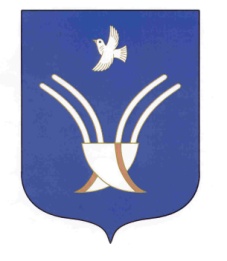 Совет сельского поселенияИМЯНЛИКУЛЕВСКИЙ СЕЛЬСОВЕТмуниципального района Чекмагушевский район Республики Башкортостан